Literacy, w/b 18th May Monday 18th May Today I am learning to add prefixes using a hyphen.Hyphens can be used to join a prefix to a root word, especially if the prefix ends in a vowel letter and the root word also begins with one. co-ordinateco-operateco-ownre-enterre-examinere-electre-investre-writepre-existingultra-ambitiousPractise each spelling using: look, cover, write check.Find out the meaning of any of the words on the list you are unsure about.Why do you think re-write is usually written with a hyphen, even though the root word (write) doesn’t begin with a vowel?Write an INTERESTING sentence using each word.Can you find any more examples with this spelling pattern in the book you are reading?19th and 20th MayToday I am learning to plan and write using the features of a non-chronological report.Using your research from last week and carrying out any further research as necessary, this week I would like you to plan and write a non-chronological report about Ancient Greece. You need to select 3 to 5 of the topics below to research and then use these as your subheadings. I have attached a planning sheet for you to put these subheadings onto; remember what we have talked about in class about how to make notes to complete your plan. Make sure you plan an introduction too.Possible subheadings: Clothing, Food and Drink, Pottery, Philosophers, Theatre, Houses, Architecture, Schools.Tomorrow, when you write your diary entry, use the rubric with the success criteria to help you.http://www.primaryhomeworkhelp.co.uk/greece/ https://www.dkfindout.com/uk/history/ancient-greece/https://www.theschoolrun.com/homework-help/greek-life-and-culture https://www.ducksters.com/history/ancient_greece.php https://www.historyforkids.net/ancient-greece.html 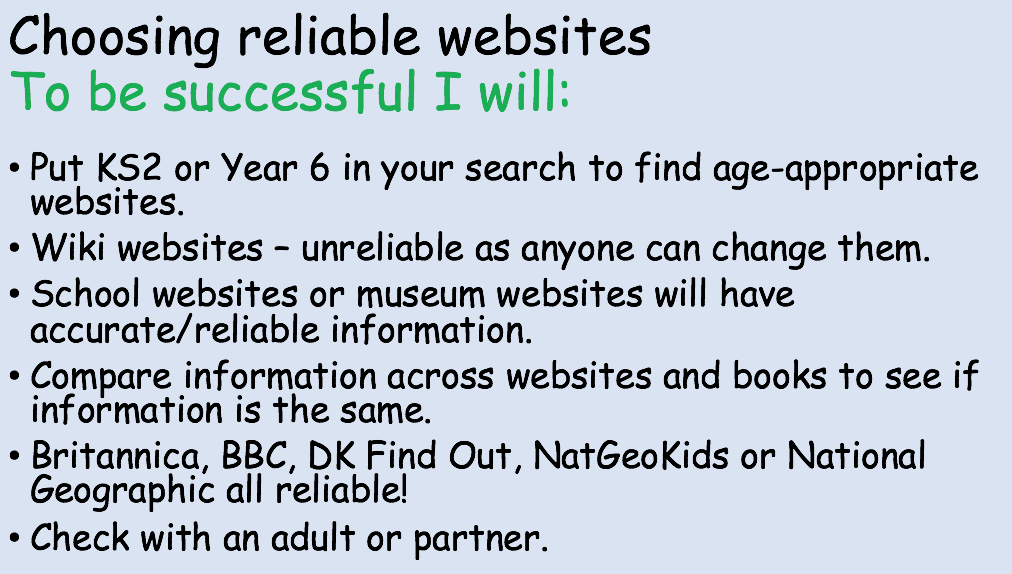 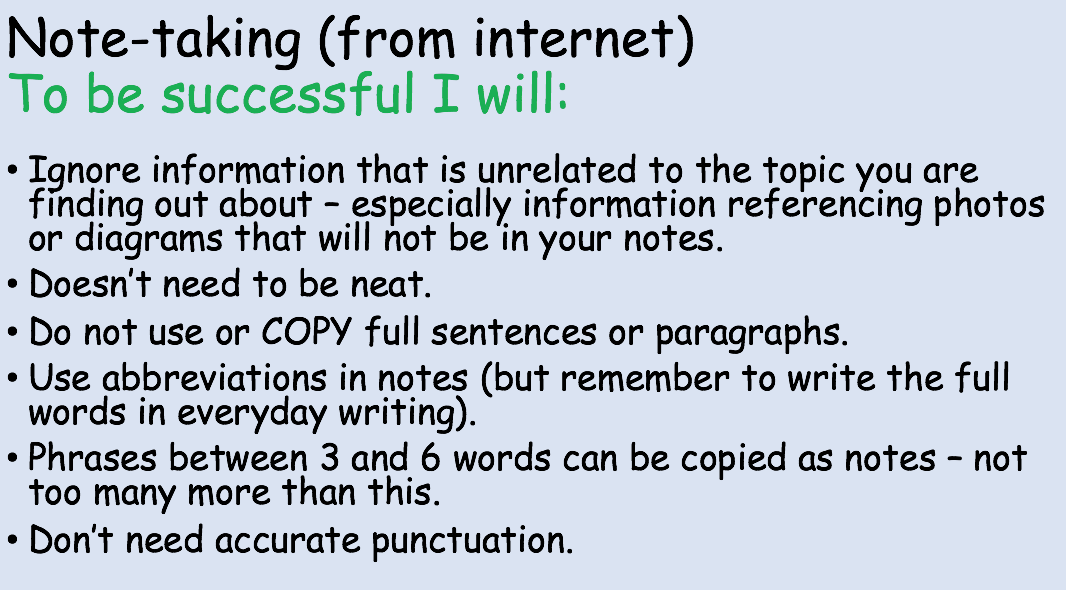 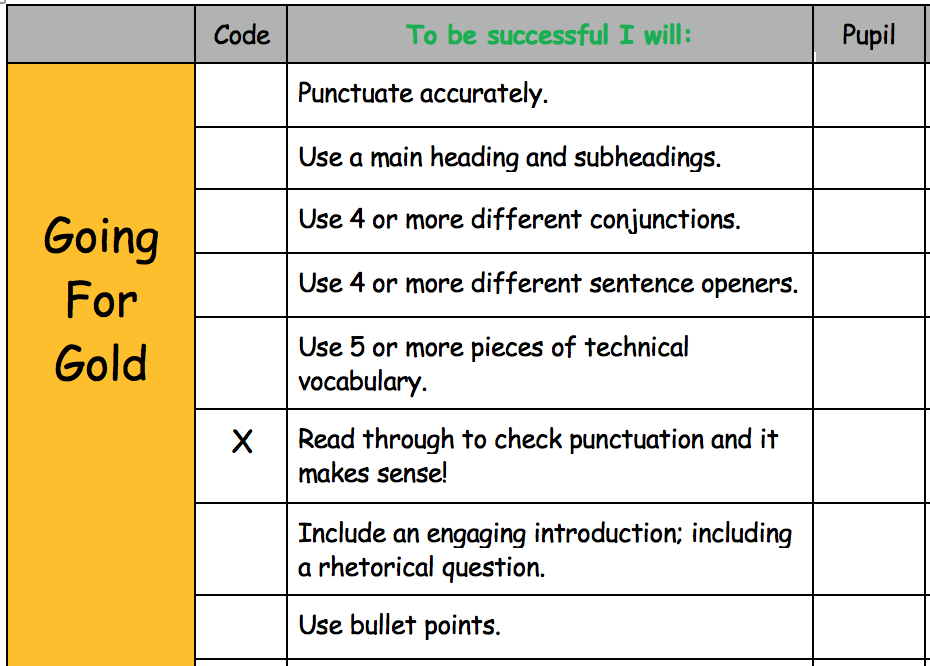 Thursday 21st MayToday I am learning to retrieve and infer information from a text.See separate document for reading comprehension with the Ancient Greece theme.Friday 22nd May Today I am learning to answer mixed SPaG questions.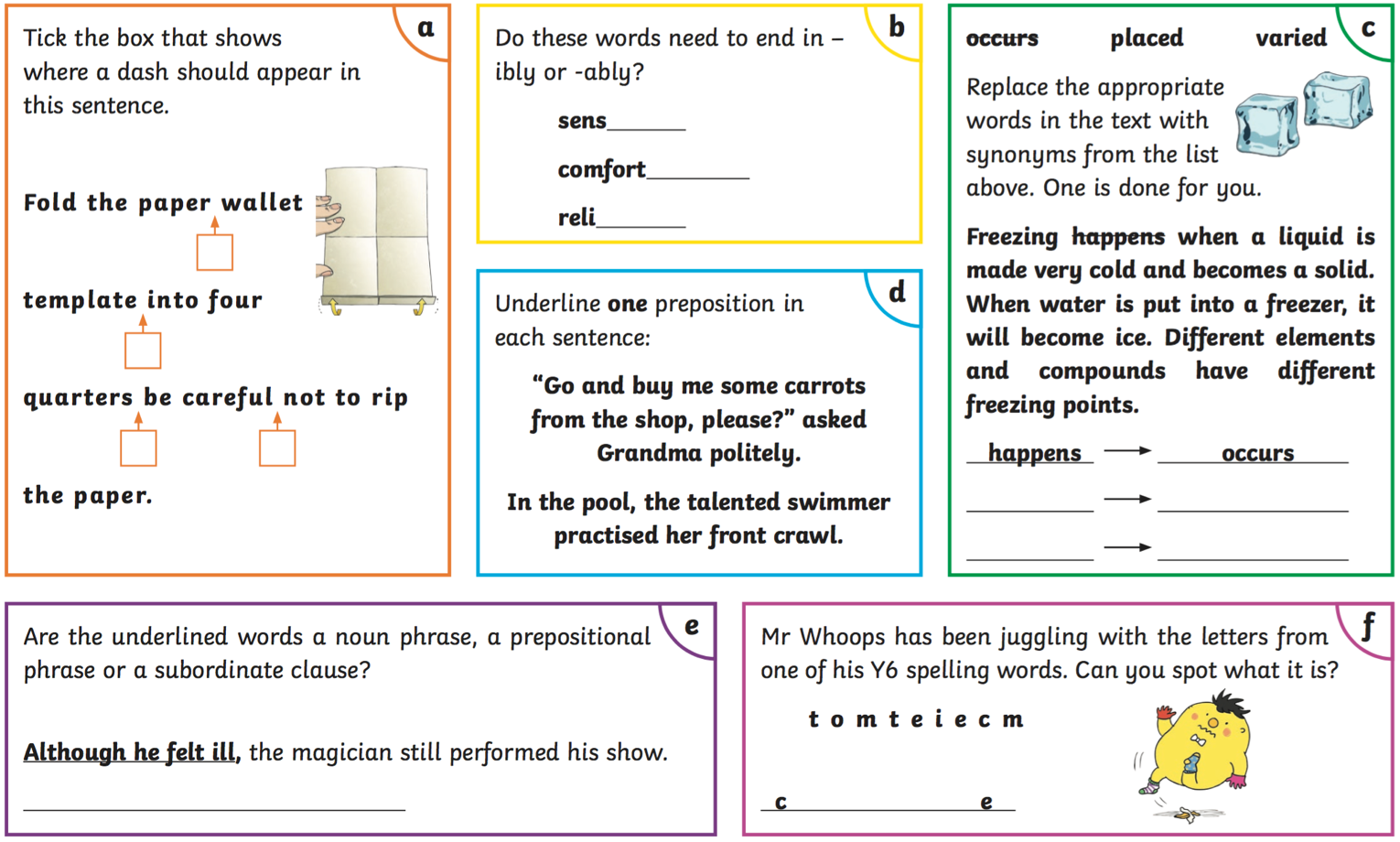 